Giant Traveling Map Lesson Template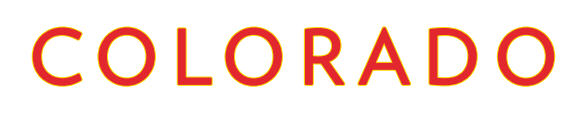 This template is intended to provide a framework for designing an activity for the Giant Map of Colorado and the Colorado Digital Atlas. TITLE / COLLECTION / AUTHOR: COLORADO ACADEMIC STANDARDS / SUITABLE DISCIPLINES:Include relevant evidence outcomesOBJECTIVES:Students will:(Performance objectives)RECOMMENDED GRADES: (grade, grade band, level, general)TIME NEEDED: (approximate actual time – not “class periods”)MATERIALS:(What materials will need to be gathered or prepared for this lesson?)PREPARATION:(What should be prepared in advance?)RULES:Shoes are not allowed on the map. Please have students remove shoes before walking on the map.No writing utensils on the map.DIRECTIONS:Before you go to the giant state map: (Optional segmenting of the lesson)Clear, specific instructions for pre-map activities.On the map: (Optional segmenting of the lesson)Clear, specific instructions for implementing the lesson.Include questions you would ask as part of a class discussion—and possible answers.MODIFICATIONS:Suggest ways in which the lesson might be modified for specific student audiences, different abilities, etc.EXTENSIONS:How might you extend this lesson to enhance the learning?